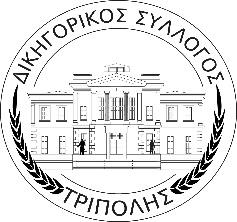 ΕΛΛΗΝΙΚΗ ΔΗΜΟΚΡΑΤΙΑ ΥΠΟΥΡΓΕΙΟ ΔΙΚΑΙΟΣΥΝΗΣ.ΔΙΚΗΓΟΡΙΚΟΣ ΣΥΛΛΟΓΟΣ ΤΡΙΠΟΛΗΣ.ΔΙΚΑΣΤΙΚΟ ΜΕΓΑΡΟ. ΠΛΑΤΕΙΑ ΑΡΕΩΣ – ΤΡΙΠΟΛΗ – 22100 ΤΗΛ: 2710 222357  FAX: 2710 239955.                                                                                           Τρίπολη 30 Σεπτεμβρίου 2021Αρ. πρωτ: 185    Απόσπασμα της ΠΡΑΞΕΩΣ υπ΄ αριθμ. 16 /2021                     _______________________________________________Tην 30η Σεπτεμβρίου 2021, ημέρα Πέμπτη και ώρα 12.30π.μ. συνήλθε εκτάκτως το Διοικητικό συμβούλιο του Δικηγορικού Συλλόγου Τριπόλεως, στο γραφείο του στο Δικαστικό Μέγαρο Τριπόλεως, κατόπιν προσκλήσεως του Προέδρου του και αφού βρέθηκε σε απαρτία με απόντες τα μέλη Σταυρούλα Πετροπούλου, Βασιλική Δημάκη και Βασίλειο – Νεκτάριο Κωστόπουλου του, αποφάσισε, επί των εξής θεμάτων:Προβαίνει στην κατάρτιση, κατ’ άρθρο 103 παρ. 2 Ν. 4194/2013 (Κώδικας Δικηγόρων), του καταλόγου δικηγόρων  - μελών του Δικηγορικού Συλλόγου Τρίπολης που έχουν εγγραφεί στο Μητρώο του Συλλόγου μέχρι την 30-09-2021 και έχουν το δικαίωμα του εκλέγειν κατ’ άρθρο 103 παρ. 3 του ιδίου Νόμου.Ακολουθεί ο κατάλογος :ΚΑΤΑΣΤΑΣΗ ΜΕΛΩΝ ΔΙΚΗΓΟΡΙΚΟΥ ΣΥΛΛΟΓΟΥ ΤΡΙΠΟΛΗΣ ΠΟΥ ΕΧΟΥΝ ΔΙΚΑΙΩΜΑ ΨΗΦΟΥ ΣΤΙΣ ΑΡΧΑΙΡΕΣΙΕΣ ΤΗΣ 28ης ΝΟΕΜΒΡΙΟΥ 2021(κατά σειρά αρχαιότητας)Επιπλέον το Δ.Σ. αποφασίζει την ανάρτηση του καταλόγου στον πίνακα ανακοινώσεων και στην ιστοσελίδα του  Δικηγορικού Συλλόγου Τρίπολης για δέκα (10) ημέρες.Ορίζει το παράβολο υποβολής υποψηφιότητας παρ. 1 εδ. β Ν. 4194/2013 (Κώδικας Δικηγόρων) :Α.  για τους υποψήφιους Προέδρους στο ποσό των 100,00 ευρώΒ. για τους υποψήφιους Συμβούλους στο ποσό των 30,00 ευρώ  Ορίζει την προθεσμία υποβολής υποψηφιοτήτων την 31η Οκτωβρίου 2021 κατ’ άρθρο 109 παρ. 1 εδ. β Ν. 4194/2013 (Κώδικας Δικηγόρων)	Προς πίστωσιν των ανωτέρω συντάσσεται και υπογράφεται η παρούσα πράξη.Ο ΠΡΟΕΔΡΟΣ                                                        Η  ΓΡΑΜΜΑΤΕΑΣ  ΙΩΑΝΝΗΣ Γ. ΑΓΓΕΛΑΚΟΣ                                      ΝΙΚΟΛΙΑ Κ. ΦΡΕΝΤΖΟΥΑ/ΑΑ.Μ. ΕπώνυμοΌνομαΌνομα πατρόςΌνομα μητρός1000025ΚΟΚΚΙΝΗΣΑΝΑΣΤΑΣΙΟΣΗΛΙΑΣΚΩΝΣΤΑΝΤΙΝΑ2000026ΣΑΜΠΑΛΗΣΙΩΑΝΝΗΣΗΛΙΑΣΕΛΙΣΑΒΕΤ3000028ΜΙΓΑΣΑΝΤΩΝΙΟΣ - ΔΗΜΗΤΡΙΟΣΙΩΑΝΝΗΣΕΛΙΣΑΒΕΤ4000031ΜΠΟΥΝΤΗΣΚΩΝΣΤΑΝΤΙΝΟΣΗΛΙΑΣΠΑΝΑΓΙΩΤΑ5000032ΑΡΜΟΝΗΣΜΙΧΑΛΗΣΑΡΙΣΤΕΙΔΗΣΒΑΣΙΩ6000039ΑΝΑΓΝΟΥΔΗΜΗΤΡΙΟΣΚΩΝΣΤΑΝΤΙΝΟΣΓΙΑΝΝΟΥΛΑ7000044ΤΥΡΟΒΟΛΑΣΠΑΝΑΓΙΩΤΗΣΛΕΩΝΙΔΑΣΒΑΣΙΛΙΚΗ8000048ΜΑΜΑΚΟΣΧΑΡΑΛΑΜΠΟΣΑΛΕΚΟΣΕΛΕΝΗ9000049ΓΙΑΛΗΣΠΕΤΡΟΣΠΑΝΑΓΙΩΤΗΣΕΥΔΟΞΙΑ10000053ΔΕΛΦΑΚΗΣΝΙΚΟΛΑΟΣΘΕΟΔΩΡΟΣΑΓΓΕΛΙΚΗ11000055ΧΟΥΝΤΗΣΓΕΩΡΓΙΟΣΧΑΡΑΛΑΜΠΟΣΕΥΦΡΟΣΥΝΗ12000056ΚΩΣΤΟΓΙΑΝΝΗΣΔΗΜΗΤΡΙΟΣΓΕΩΡΓΙΟΣΖΩΗ13000059ΓΚΡΙΤΖΑΛΗΣΙΩΑΝΝΗΣΚΩΝΣΤΑΝΤΙΝΟΣΑΝΤΩΝΙΑ14000061ΤΣΙΛΙΒΗΣΠΑΝΤΕΛΗΣΑΘΑΝΑΣΙΟΣΔΗΜΗΤΡΑ15000062ΑΓΓΕΛΟΠΟΥΛΟΣΙΩΑΝΝΗΣΠΟΛΥΒΙΟΣΚΑΛΛΙΟΠΗ16000064ΜΙΧΑΛΟΠΟΥΛΟΣΣΤΑΥΡΟΣΠΟΛΥΧΡΟΝΗΣΑΓΓΕΛΙΚΗ17000067ΠΑΠΑΓΕΩΡΓΑΚΗΠΑΝΑΓΙΩΤΑΗΡΑΚΛΗΣΜΑΡΙΑ18000068ΓΙΑΝΝΟΠΟΥΛΟΣΔΗΜΗΤΡΙΟΣΑΝΤΩΝΙΟΣΓΕΩΡΓΙΑ19000070ΣΜΥΡΝΙΩΤΗΣΓΕΩΡΓΙΟΣΚΩΝΣΤΑΝΤΙΝΟΣΓΕΩΡΓΙΑ20000071ΒΕΡΡΟΣΑΠΟΣΤΟΛΟΣΔΗΜΗΤΡΙΟΣΕΛΕΝΗ21000072ΖΟΥΖΟΥΛΑΣΚΩΝΣΤΑΝΤΙΝΟΣΙΩΑΝΝΗΣΜΑΡΙΑ22000074ΓΑΤΣΟΠΟΥΛΟΣΠΑΝΑΓΙΩΤΗΣΚΩΝΣΤΑΝΤΙΝΟΣΕΥΣΤΑΘΙΑ23000078ΜΙΓΓΙΝΑΣΣΤΑΥΡΟΣΚΩΝΣΤΑΝΤΙΝΟΣΑΔΑΜΑΝΤΙΑ24000081ΠΑΓΚΑΣΕΥΑΓΓΕΛΟΣΔΗΜΗΤΡΙΟΣΓΕΩΡΓΙΑ25000082ΓΙΑΝΝΑΚΟΥΡΑΙΩΑΝΝΑΓΕΩΡΓΙΟΣΚΩΝΣΤΑΝΤΙΝΑ26000083ΧΑΣΑΠΗΣΠΑΝΑΓΙΩΤΗΣΑΠΟΣΤΟΛΟΣΑΓΓΕΛΙΚΗ27000085ΜΠΡΑΚΟΥΜΑΤΣΟΣΒΑΣΙΛΕΙΟΣΗΛΙΑΣΕΥΦΡΟΣΥΝΗ28000086ΜΠΑΓΕΡΗΣΧΡΗΣΤΟΣΔΗΜΗΤΡΙΟΣΑΝΑΣΤΑΣΙΑ29000087ΜΠΟΥΡΝΑΖΟΥΠΗΝΕΛΟΠΗΧΡΗΣΤΟΣΜΑΡΙΑ30000088ΚΟΛΙΟΠΟΥΛΟΣΠΑΝΑΓΙΩΤΗΣΣΠΥΡΙΔΩΝΠΑΝΑΓΙΩΤΑ31000090ΛΟΥΚΑΒΑΣΙΛΙΚΗΑΝΑΣΤΑΣΙΟΣΝΙΚΗ32000091ΤΖΑΝΗΣΗΛΙΑΣΒΑΣΙΛΕΙΟΣΟΥΡΑΝΙΑ33000092ΑΡΜΟΥΤΗΜΑΡΙΑΒΑΣΙΛΕΙΟΣΕΙΡΗΝΗ34000094ΣΤΑΥΡΑΚΟΣΕΠΑΜΕΙΝΩΝΔΑΣΘΕΟΔΩΡΟΣΣΤΑΜΑΤΙΝΑ35000095ΓΚΙΤΑΚΟΥΑΝΑΣΤΑΣΙΑΘΕΟΔΩΡΟΣΒΑΣΙΛΙΚΗ36000097ΚΑΡΑΜΗΤΖΟΣΔΗΜΗΤΡΙΟΣΚΩΝΣΤΑΝΤΙΝΟΣΣΟΦΙΑ37000098ΜΠΕΛΙΤΣΟΣΝΙΚΟΛΑΟΣΘΕΟΦΙΛΟΣΑΙΚΑΤΕΡΙΝΗ38000099ΣΑΜΠΡΑΚΟΣΠΕΤΡΟΣΘΕΟΔΩΡΟΣΜΑΡΙΑ39000101ΧΡΙΣΤΟΠΟΥΛΟΣΓΡΗΓΟΡΙΟΣΒΑΣΙΛΕΙΟΣΑΡΓΥΡΩ40000102ΟΡΦΑΝΟΠΟΥΛΟΥΣΤΑΜΑΤΙΝΑΘΩΜΑΣΑΝΤΙΟΠΗ41000103ΟΙΚΟΝΟΜΟΠΟΥΛΟΣΑΝΤΩΝΙΟΣΓΕΩΡΓΙΟΣΠΑΝΑΓΙΩΤΑ42000104ΣΠΥΡΟΠΟΥΛΟΣΔΗΜΗΤΡΙΟΣΣΠΥΡΙΔΩΝΓΕΩΡΓΙΑ43000105ΨΙΜΑΡΝΗΣΑΝΑΣΤΑΣΙΟΣΟΔΥΣΣΕΑΣΓΕΩΡΓΙΑ44000106ΒΑΧΑΒΙΟΛΟΥΑΝΑΣΤΑΣΙΑΔΗΜΗΤΡΙΟΣΘΕΑΝΩ45000107ΟΡΦΑΝΟΠΟΥΛΟΣΜΙΧΑΗΛΘΩΜΑΣΑΝΤΙΟΠΗ46000108ΤΟΥΝΤΑΣΝΙΚΟΛΑΟΣΙΩΑΝΝΗΣΠΑΝΑΓΙΩΤΑ47000109ΣΠΥΡΟΠΟΥΛΟΥΝΙΚΗΔΗΜΗΤΡΙΟΣΠΑΡΑΣΚΕΥΗ48000110ΠΛΑΤΑΝΙΤΗΣΓΕΩΡΓΙΟΣΘΕΟΔΩΡΟΣΧΡΥΣΑΥΓΗ49000111ΓΙΑΝΝΙΚΟΣΠΑΝΑΓΙΩΤΗΣΔΗΜΗΤΡΙΟΣΓΕΩΡΓΙΑ50000112ΚΑΠΟΓΙΑΝΝΗΕΛΙΣΑΒΕΤΙΩΑΝΝΗΣΠΑΝΑΓΙΩΤΑ51000113ΝΙΚΟΠΟΥΛΟΥΠΑΝΑΓΙΩΤΑΝΙΚΟΛΑΟΣΜΑΡΙΑ52000116ΚΑΡΑΜΗΤΟΣΑΝΤΩΝΙΟΣΝΙΚΟΛΑΟΣΒΑΣΙΛΙΚΗ53000118ΤΖΙΦΑΑΝΑΣΤΑΣΙΑΔΗΜΗΤΡΙΟΣΑΝΤΩΝΙΑ54000119ΣΤΡΑΤΗΓΑΚΗΚΑΝΕΛΛΑΙΩΑΝΝΗΣΑΙΚΑΤΕΡΙΝΗ55000120ΜΠΟΖΟΣΙΩΑΝΝΗΣΗΛΙΑΣΕΥΦΡΟΣΥΝΗ56000121ΚΑΡΑΚΟΥΡΤΗΣΒΑΣΙΛΕΙΟΣΧΑΡΑΛΑΜΠΟΣΑΓΓΕΛΙΚΗ57000122ΜΑΝΙΑΤΑΣΔΗΜΗΤΡΙΟΣΓΕΩΡΓΙΟΣΘΕΟΔΩΡΑ58000123ΚΑΡΝΕΖΗΣΑΘΑΝΑΣΙΟΣΑΝΤΩΝΙΟΣΑΙΚΑΤΕΡΙΝΗ59000124ΠΡΑΓΚΑΣΤΗΣΠΥΡΙΔΟΥΛΑΚΩΝΣΤΑΝΤΙΝΟΣΑΘΗΝΑ60000126ΛΑΓΟΜΙΤΖΗΖΑΦΕΙΡΩΛΕΩΝΙΔΑΣΠΑΝΑΓΙΩΤΑ61000127ΦΡΕΝΤΖΟΥΝΙΚΟΛΙΑΚΩΝΣΤΑΝΤΙΝΟΣΔΕΣΠΟΙΝΑ62000128ΓΚΑΝΑΣΤΑΥΡΟΥΛΑΑΝΤΩΝΙΟΣΠΑΝΑΓΙΩΤΑ63000129ΒΛΑΣΗΣΙΩΑΝΝΗΣΓΕΩΡΓΙΟΣΡΟΖΑΝΑ64000131ΝΑΣΙΟΠΟΥΛΟΥΚΑΛΛΙΟΠΗΜΙΧΑΗΛΕΥΣΤΑΘΙΑ65000134ΚΑΠΟΓΙΑΝΝΗΚΩΝΣΤΑΝΤΙΝΑΠΑΝΑΓΙΩΤΗΣΓΕΩΡΓΙΑ66000135ΣΙΜΟΣΧΡΗΣΤΟΣΠΑΝΑΓΙΩΤΗΣΜΑΡΙΝΑ67000136ΔΟΥΚΟΥΜΟΠΟΥΛΟΣΔΗΜΗΤΡΙΟΣΣΠΥΡΙΔΩΝΠΟΛΥΤΙΜΗ68000139ΚΥΡΙΑΖΗΚΩΝΣΤΑΝΤΙΝΑΜΙΧΑΗΛΠΑΓΩΝΑ69000140ΣΑΜΑΡΤΖΗΣΛΕΩΝΙΔΑΣΙΩΑΝΝΗΣΑΣΗΜΙΝΑ70000141ΧΙΩΤΗΚΩΝΣΤΑΝΤΙΝΑΠΑΝΑΓΙΩΤΗΣΑΓΓΕΛΙΚΗ71000142ΑΓΓΕΛΟΠΟΥΛΟΥΕΙΡΗΝΗΒΑΣΙΛΕΙΟΣΜΑΡΙΑ72000143ΜΑΝΩΛΗΔΗΜΗΤΡΑΙΩΑΝΝΗΣΜΑΡΙΑ73000145ΚΑΤΣΑΦΑΝΑΣΝΙΚΟΛΑΟΣΚΩΝΣΤΑΝΤΙΝΟΣΒΑΣΙΛΙΚΗ74000146ΣΠΥΡΟΥΑΘΗΝΑΑΘΑΝΑΣΙΟΣΓΙΑΝΝΑ75000147ΞΥΔΗΑΘΑΝΑΣΙΑΑΝΔΡΕΑΣΙΩΑΝΝΑ76000149ΣΕΡΦΕΑΙΚΑΤΕΡΙΝΗΑΝΑΣΤΑΣΙΟΣΑΘΑΝΑΣΙΑ77000150ΔΡΑΚΟΠΟΥΛΟΥΚΩΝΣΤΑΝΤΙΝΑΒΑΣΙΛΕΙΟΣΕΥΣΤΑΘΙΑ78000151ΔΗΜΑΚΗΒΑΣΙΛΙΚΗΠΑΝΑΓΙΩΤΗΣΓΕΩΡΓΙΑ79000152ΜΠΑΡΚΑΚΩΝΣΤΑΝΤΙΝΑΔΗΜΗΤΡΙΟΣΜΑΡΙΑ80000153ΑΓΓΕΛΑΚΟΣΙΩΑΝΝΗΣΓΕΩΡΓΙΟΣΚΩΝΣΤΑΝΤΙΝΑ81000154ΚΟΥΤΣΟΥΡΑΣΤΑΥΡΟΥΛΑΝΙΚΟΛΑΟΣΑΘΑΝΑΣΙΑ82000155ΣΙΜΟΠΟΥΛΟΥΚΩΝΣΤΑΝΤΙΝΑΕΥΑΓΓΕΛΟΣΒΑΣΙΛΙΚΗ83000156ΠΕΤΡΟΠΟΥΛΟΥΣΤΑΥΡΟΥΛΑΓΕΩΡΓΙΟΣΑΡΤΕΜΙΣ84000160ΧΡΟΝΟΠΟΥΛΟΣΧΡΟΝΗΣΒΑΣΙΛΕΙΟΣΠΑΡΑΣΚΕΥΗ85000161ΠΑΡΑΣΚΕΥΟΠΟΥΛΟΥΒΑΣΙΛΙΚΗΝΙΚΟΛΑΟΣΕΥΑΝΘΙΑ86000162ΑΛΟΥΠΟΓΙΑΝΝΗΣΠΑΝΑΓΙΩΤΗΣ - ΧΡΗΣΤΟΣΓΕΩΡΓΙΟΣΚΥΡΑΤΣΩ87000164ΚΟΚΚΙΝΗΣΗΛΙΑΣΑΝΑΣΤΑΣΙΟΣΧΑΡΙΚΛΕΙΑ88000165ΓΑΤΣΟΠΟΥΛΟΥΒΑΣΙΛΙΚΗΚΩΝΣΤΑΝΤΙΝΟΣΧΑΡΑΛΑΜΠΙΑ89000166ΓΑΒΡΗΛΟΥΕΛΕΝΗΔΗΜΗΤΡΙΟΣΘΕΟΔΩΡΑ90000169ΣΠΗΛΙΩΤΗΓΕΩΡΓΙΑΠΑΝΑΓΙΩΤΗΣΠΑΝΑΓΙΩΤΑ91000170ΠΑΠΑΓΕΩΡΓΑΚΗΑΘΑΝΑΣΙΑΝΙΚΟΛΑΟΣΑΙΚΑΤΕΡΙΝΗ92000171ΡΟΚΚΑΧΡΥΣΑΝΘΗΝΙΚΟΛΑΟΣΜΑΡΙΑ93000172ΓΚΕΟΡΓΚΙΕΒΑΓΚΕΡΓΚΙΝΑΝΕΝΤΕΛΤΣΟΣΤΑΝΚΑ94000174ΧΑΛΚΙΑΣΑΘΑΝΑΣΙΟΣΗΛΙΑΣΑΣΠΑΣΙΑ95000177ΜΠΕΤΑΒΑΣΙΛΙΚΗΠΑΝΑΓΙΩΤΗΣΑΙΚΑΤΕΡΙΝΗ96000178ΤΣΙΑΜΠΑΣΓΕΩΡΓΙΟΣΧΡΗΣΤΟΣΚΩΝΣΤΑΝΤΙΝΑ97000179ΚΟΛΑΝΤΖΙΑΝΟΣΓΕΩΡΓΙΟΣΠΑΡΑΣΚΕΥΑΣΕΛΕΝΗ98000180ΟΙΚΟΝΟΜΟΥΣΑΡΑΝΤΟΣΓΕΩΡΓΙΟΣΕΛΕΝΗ99000181ΔΕΛΦΑΚΗ - ΔΑΡΔΑΒΕΣΗΑΓΓΕΛΙΚΗΝΙΚΟΛΑΟΣΕΥΣΤΑΘΙΑ100000183ΤΣΕΡΝΟΤΟΠΟΥΛΟΥΠΗΓΗΛΕΩΝΙΔΑΣΒΑΣΙΛΙΚΗ101000184ΚΟΥΡΕΤΑΔΗΜΗΤΡΑΧΑΡΙΛΑΟΣΠΑΝΑΓΙΩΤΑ102000186ΣΩΤΗΡΟΠΟΥΛΟΥΚΩΝΣΤΑΝΤΙΝΑΝΙΚΟΛΑΟΣΦΩΤΕΙΝΗ – ΑΜΑΛΙΑ103000187ΚΩΣΤΟΠΟΥΛΟΣΒΑΣΙΛΕΙΟΣ - ΝΕΚΤΑΡΙΟΣΠΑΝΑΓΙΩΤΗΣΕΥΦΡΟΣΥΝΗ104000188ΦΙΛΙΠΠΟΠΟΥΛΟΣΣΑΡΑΝΤΗΣΕΥΑΓΓΕΛΟΣΓΕΩΡΓΙΑ105000189ΠΑΝΟΠΟΥΛΟΣΙΩΑΝΝΗΣΠΕΤΡΟΣΣΤΑΜΑΤΙΑ106000192ΜΟΥΡΟΥΤΣΟΥΑΓΓΕΛΙΚΗΠΑΝΟΣΙΩΑΝΝΑ107000193ΜΠΑΚΑΛΗΒΑΣΙΛΙΚΗΝΙΚΟΛΑΟΣΣΟΦΙΑ108000194ΑΛΕΞΑΚΗΑΝΑΣΤΑΣΙΑΔΗΜΗΤΡΙΟΣΣΤΑΥΡΟΥΛΑ109000196ΑΓΓΕΛΟΠΟΥΛΟΣ - ΧΡΟΝΟΠΟΥΛΟΣΠΟΛΥΒΙΟΣΙΩΑΝΝΗΣΑΓΓΕΛΙΚΗ110000197ΚΟΛΟΒΟΥΜΑΡΙΑΚΩΝΣΤΑΝΤΙΝΟΣΔΗΜΗΤΡΑ111000199ΚΟΥΚΟΠΟΥΛΟΥΠΑΝΑΓΟΥΛΑΠΑΝΑΓΙΩΤΗΣΑΝΑΣΤΑΣΙΑ112000200ΔΟΥΡΟΥΕΥΗΔΗΜΗΤΡΙΟΣΣΤΑΜΑΤΑ113000201ΚΑΡΑΜΑΝΗΓΕΩΡΓΙΑ-ΗΛΙΑΝΝΑΠΑΝΑΓΙΩΤΗΣΠΑΝΑΓΙΩΤΑ114000202ΚΑΤΣΗΣΝΙΚΟΛΑΟΣΜΑΤΘΑΙΟΣΙΩΑΝΝΑ115000203ΚΡΟΥΣΚΟΣΓΕΩΡΓΙΟΣΚΩΝΣΤΑΝΤΙΝΟΣΚΑΝΕΛΛΑ116000204ΒΕΡΒΑΙΝΙΩΤΗΠΑΡΑΣΚΕΥΗΘΕΟΔΩΡΟΣΣΟΦΙΑ117000205ΚΡΑΤΗΜΕΝΟΥΑΓΓΕΛΙΚΗΝΙΚΟΛΑΟΣΚΩΝΣΤΑΝΤΙΝΑ118000207ΚΟΥΤΣΟΥΡΙΔΟΥΚΥΡΙΑΚΗΧΡΗΣΤΟΣΦΩΤΕΙΝΗ119000208ΜΑΝΙΑΤΗΠΑΝΑΓΙΩΤΑΑΠΟΣΤΟΛΟΣΔΗΜΗΤΡΑ120000209ΣΑΜΠΡΑΚΟΣΜΑΡΙΟΣΓΕΩΡΓΙΟΣΠΑΝΑΓΙΩΤΑ121000210ΚΟΥΛΗΚΩΝΣΤΑΝΤΙΝΑΔΗΜΗΤΡΙΟΣΕΛΕΝΗ122000211ΔΕΛΦΑΚΗΣ-ΔΑΡΔΑΒΕΣΗΣΘΕΟΔΩΡΟΣΝΙΚΟΛΑΟΣΕΥΣΤΑΘΙΑ123000212ΓΕΩΡΓΟΠΟΥΛΟΥΓΕΩΡΓΙΑΛΕΩΝΙΔΑΣΠΑΓΩΝΑ124000213ΚΑΚΗΓΕΩΡΓΙΑΝΕΚΤΑΡΙΟΣΚΩΝΣΤΑΝΤΙΝΑ125000214ΚΑΣΤΡΙΤΗΣΧΑΡΑΛΑΜΠΟΣ - ΣΩΤΗΡΙΟΣΙΩΑΝΝΗΣΧΡΙΣΤΙΝΑ126000215ΜΠΕΝΟΥΚΑΛΛΙΟΠΗΚΩΝΣΤΑΝΤΙΝΟΣΚΩΝΣΤΑΝΤΙΝΑ127000001 ΚΟΙΝ/ΚΟΣΜΠΙΡΗΣΠΑΝΑΓΙΩΤΗΣΣΩΤΗΡΙΟΣΝΙΚΟΛΕΤΑ